PART I. GENERAL INFORMATIONFull name: 		Gender:       	Date of birth: 		Nationality: 		Home town: 		Mobile phone: 	Email:  		Name of company/ organization: 		Current position:  		Address of residence: ........................................................................................................................Working experience:Qualifications: (Domestic or oversea, including: university, college, vocational school, VJCC, others…)Specialization:   	Foreign language (if any):  			PART II. ENTERPRISE INFORMATIONName of company/ organization: …………………………………………………………………Type of company/ organization(state, private, FDI,…): …………………………………………Year of establishment: …………………………………………………………………………….Field of business: ……………………………………………………………………………….…Address: ……………………………………………………………………………………………Telephone:……………………………………..Fax:………………………………………………Number of labor:………………………………..Size of business (Revenue)……………………..Website (if any): …………………………………………………………………………………Brand of products (if any): …………………………………………………………………………Please describe status of your business as following contents: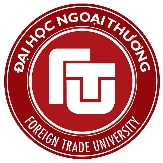 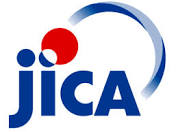 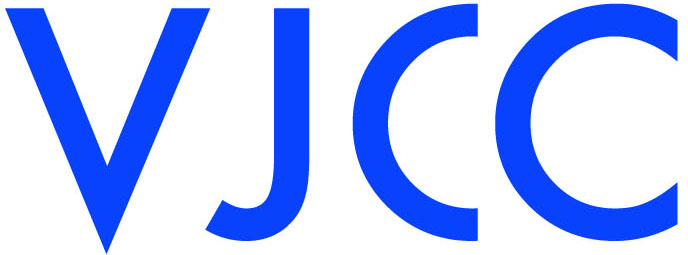 APPLICATION FORMFOR KEIEIJUKU THE 14TH INTAKE2019-2020PeriodCompanyPositionFrom ToField of studyInstitutionLogo mark of enterpriseProducts’ pictures 1. STATUS OF CURRENT BUSINESS ACTIVITIES 1.1  Curent business activities (for example: in production, processsing ...) 1.2  Status of business performance (please show out the data of revenue, profit, growth rate etc for recent 3 ~ 5 years)1.3 Social recognization for the company (reputation, brand etc.,)2. DIFFICULT ISSUES FACED TO THE ENTERPRISE (For example: difficulties in human resource management, production management or financial management ect,. )3. ORIETNTATION FOR FUTURE BUSSINESS (Business targets in short/ medium/ long term for the company’s positioning, products’ market shares …) 4. KNOWLEDGE EXPECTED TO RECEIVE FROM KEIEIJUKU AND CHANGES IN BUSINESS AFTER JOINING IN KEIEIJUKUApproved byName of superior officer_________________,……../ ……../ 2019(Name of applicant)